I Lions Club di Modena uniti per un grande Service a favore del potenziamento dell’operatività dell’Ambulatorio Medico Sociale di Porta Aperta.Lions Club Modena Host, Estense, Wiligelmo, Romanica e i giovani del Leo hanno messo insieme il loro potenziale sia economico ma anche di volontariato per supportare una delle realtà più importanti del territorio modenese, che opera dal 1978 a favore dei bisognosi con molteplici attività, fra le quali quella di un presidio ambulatoriale per consentire un facile accesso alle cure mediche. L’Ambulatorio medico è portato avanti da medici, sanitari, farmacisti, diversi dei quali soci Lions che offrono le loro prestazioni professionali gratuitamente.Per prima cosa abbiamo verificato con i nostri soci tecnici ingegneri ed architetti l’idoneità dei locali destinati ad Ambulatorio e la necessità di eventuali interventi da programmare nel tempo.Successivamente, abbiamo provveduto a selezionare i fabbisogni di strumentazione ed attrezzature arrivando ad individuare quelle che potevano consentire un salto di qualità all’attività ambulatoriale ed un maggior filtraggio con un corretto indirizzamento agli ulteriori approfondimenti specialistici ritenuti necessari, in convenzione con l’Azienda Sanitaria Locale.La donazione di un ecografo polifunzionale multidisciplinare, grazie alla dotazione di 3 diverse sonde, consente di coprire la maggior parte della diagnostica ecografica, compresa la cardiologica e vascolare.Inoltre abbiamo donato anche un potente elettrocardiografo.I ragazzi del Leo Club Modena hanno integrato il Service con dotazioni ambulatoriali e materiale di consumo sanitario grazie ai fondi messi a disposizione dal TON (Tema Operativo Nazionale).Il contributo dei Lions modenesi ha reso così possibile qualificare ulteriormente l’attività ed in particolare: - valorizzare le competenze e le esperienze dei medici volontari ed in particolare di coloro che sono collocati in pensione, che così reimmettono nella comunità locale il loro ‘sapere’ in un campo così delicato come quello della salute, in termini di capitale sociale;- qualificare il servizio di medicina di base, in termini di potenziamento dell’attività diagnostica e di prevenzione;- ridurre gli accessi impropri al pronto soccorso;- migliorare ulteriormente l’orientamento verso la medicina specialistica, riducendo i tempi e i costi delle visite specialistiche;- potenziare un presidio medico indipendente, pur collegato al SSN, in grado di anticipare e segnalare rischi sanitari che colpiscono le fasce della popolazione più esposte;- mettere a disposizione competenze professionali specifiche da parte dei soci Lions (tecniche, mediche, consulenze a vari livelli) che è parte integrante del progetto con prospettiva duratura nel tempo.Doveroso ringraziare gli oltre 160 soci lions modenesi che, grazie ai loro contributi annuali, rendono possibile effettuare importanti Service Sociali come questo, del valore di oltre 21.000 euro.Il Service fa riferimento all’Annata Sociale 2020-21 ed ai Lions Club Modena Host (presidente Victor Poppi), Estense (presidente Caterina Boldrini), Wiligelmo (presidente Massimo Azzani), Romanica (presidente Fabio Filippin) e dal Leo (presidente Beatrice Crepaldi).Esaote MyLab™30Gold CardiovascularCompletamente attrezzato con carrello ergonomico, consolle e 3 sonde multidisciplinari 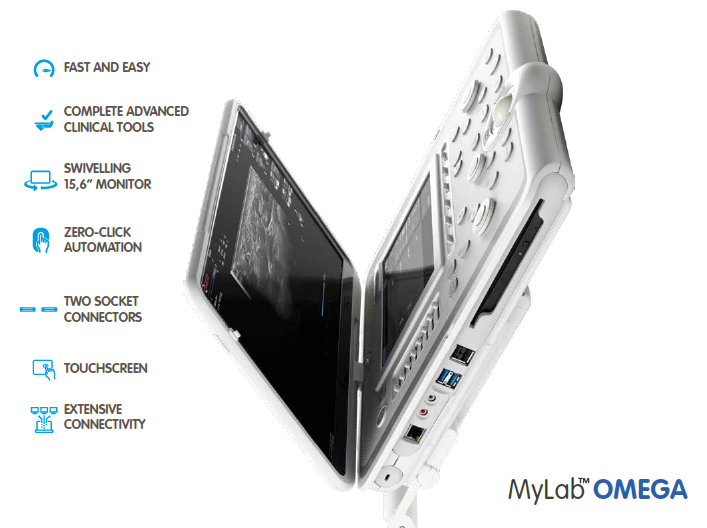 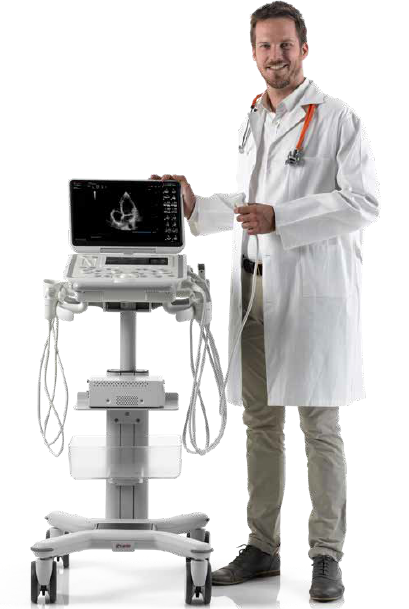 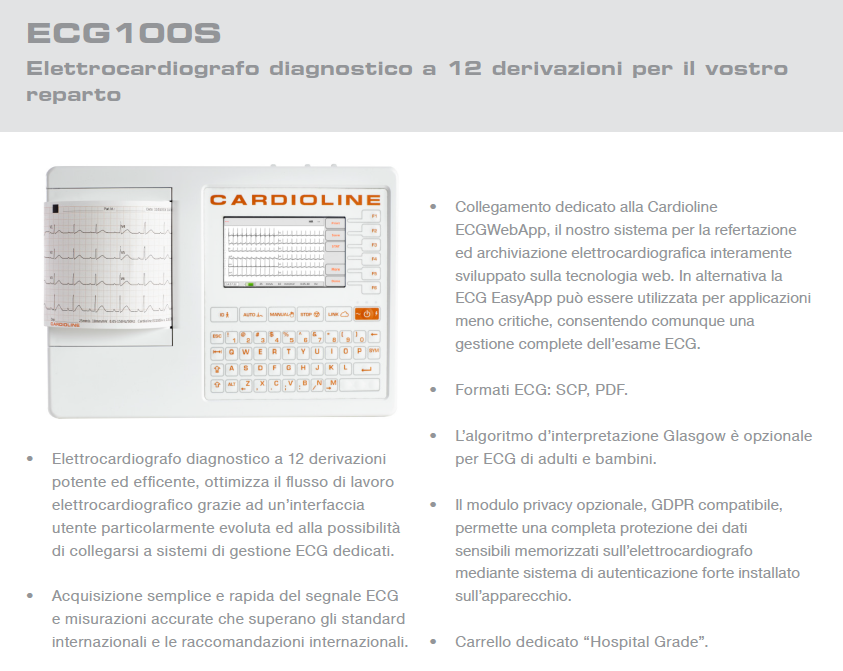 